Allegato alla determina n. 104 del 30/10/2015OGGETTO: Campagna per il controllo delle nascite dei cani di proprietà di particolari categorie sociali".BANDO PER LA CONCESSIONE DI CONTRIBUTI FINALIZZATI AD INCENTIVARE LA STERILIZZAZIONE DEI CANI DI SESSO FEMMINILE I CUI PROPRIETARI APPARTENGONO A FASCE SOCIALI DEBOLI, ai sensi della deliberazione di Giunta Comunale n. 105 del 28/07/2015.1) CONTESTOIn natura I'accoppiamento degli animali è volto solo alla riproduzione della specie. Ogni giorno nascono numerosi cuccioli di cane, alcuni sono fatti nascere intenzionalmente, altri invece nascono  da animali padronali fertili comunque lasciati troppo liberi; una femmina che per negligenza o incuria del proprietario è libera di accoppiarsi può avere anche fino a 20 cucciolate durante tutta la sua vita riproduttiva rappresentando il bacino di reclutamento per cani potenzialmente randagi. L'asportazione delle gonadi nella femmina è il metodo più utilizzato per impedire la riproduzione negli animali che non sono destinati all'allevamento eliminando permanentemente il rischio delle gravidanze indesiderate.Molti proprietari non sterilizzano i propri animali perché non hanno le informazioni adatte per decidere in tal senso o si basano su luoghi Comuni che non hanno nessun riscontro scientifico, ma fra tutte le motivazioni il costo dell'intervento è quello che incide maggiormente sulla scelta del proprietario di non sterilizzare il proprio animale alimentando così il randagismo. Di conseguenza per favorire le sterilizzazioni bisogna incentivare economicamente i proprietari.La possibilità di avere prestazioni veterinarie di base in regime di convenzione pagando solo un ticket offre anche alle categorie socialmente più deboli la possibilità di detenere un cane e con la sterilizzazione in regime di convenzione si contribuirà ad un ulteriore decremento del randagismo legato a cucciolate non desiderate.Tenendo conto the i randagi vengono oggi accalappiati e rinchiusi in canile dove comunque non genereranno altri animali, incentivare la sterilizzazione degli animali di proprietà diventa fondamentale per arginare il fenomeno.OBIETTIVI DEL PROGETTOII progetto, attraverso la concessione di un contributo per incentivare la sterilizzazione dei cani di proprietà  di cittadini residenti nel Comune di Fossombrone, mira a ridurre sensibilmente il numero degli animali vaganti, a diminuire le spese relative alla gestione del fenomeno del randagismo a carico delle amministrazioni pubbliche, a creare una coscienza sociale per migliorare il rapporto uomo/cane, a controllare l’igiene urbana.II contributo concesso dal Comune di Fossombrone ammonta ad euro 2.000,00. RUOLI/PARTI COINVOLTEComune di Fossombrone: PromotoreStrutture Veterinarie private: Erogatori Ordini professionali Medici veterinari: GarantiL'Ordine è il garante che tutto avvenga secondo le regole deontologiche a le buone pratiche veterinarie.A CHI E' RIVOLTO IL PROGETTO E CRITERI DI PRIORITA'I proprietari di cani per poter accedere al contributo devono essere in regola con I'iscrizione all'anagrafe canina regionale. Trattandosi di risorse limitate saranno adottati i seguenti criteri di priorità, dando la precedenza a coloro the appartengono ad almeno una delle categorie sotto elencate:essere titolari di pensione minima;essere titolari di una pensione sociale;avere un reddito complessivo lordo non superiore a 15.000,00 euro annui;essere disoccupati o non occupati;Saranno accettate anche domande che non rientrano nei requisiti sopra specificati, in subordine alle domande che vi rientrano. DETTAGLI PROGETTOIl referente per lo svolgimento dell’intero progetto è la Dott. Orietta Ceccarani, Comandante della P.M. I proprietari di cani interessati potranno richiedere al Comando di P.M. del Comune di Fossombrone il contributo attraverso la compilazione dell'Allegato "A1".L'Ufficio comunale valuta le richieste e per quelle accolte compila I'Allegato "A2" e lo spedisce al richiedente.Il contributo concesso per ogni sterilizzazione sarà pari ad €. 200,00 IVA ed altri oneri compresi.Entro 30 giorni dal rilascio del modulo di accoglimento della domanda il proprietario deve far sterilizzare il proprio animale dal veterinario che ha aderito al progetto, di cui all’elenco allegato al presente bando. Ciò permette di poter usufruire di strutture attrezzate e capillarmente distribuite. Il Direttore Sanitario o il veterinario titolare della struttura privata si rende garante di tutte le operazioni svolte nell'ambito della propria struttura. Sarà pertanto sua cura:verificare la presenza del microchip nel cane a la relativa iscrizione all'anagrafe canina prima di effettuare I'intervento;verificare lo stato di salute dell'animale da sterilizzare attraverso esame obiettivo generale e/o all’indagine anamnestica.effettuare sotto la sua diretta responsabilità tutti gli atti necessari per il contenimento, la sedazione, la preparazione del soggetto all’intervento chirurgico di sterilizzazione. provvedere alla compilazione di apposita scheda individuale di accompagnamento, contenente gli estremi del proprietario, i dati del cane con il numero di microchip, la data dell’intervento e il codice identificativo assegnato dal comune di competenza ed il contestuale inserimento dell'operazione in SIVA.effettuare l’intervento di sterilizzazione secondo le buone pratiche veterinarie.Gli orari e tempi degli interventi saranno concordati tra la struttura veterinaria ed il singolo utente.II veterinario operatore potrà, a suo insindacabile giudizio, non procedere all'esecuzione dell'intervento di sterilizzazione qualora fossero presenti controindicazioni in relazione allo stato di salute rilevato al momento dell'esame obiettivo generale o all'indagine anamnestica. In tal caso dovrà provvedere ad inviare opportuna segnalazione al comune e a riconsegnare I'animale al proprietario.TERMINI DI PRESENTAZIONE DELLE DOMANDE:LE DOMANDE, REDATTE SUL MODULO DI CUI ALL’ALLEGATO A1, CORRELATE DI FOTOCOPIA DI DOCUMENTO DI IDENTITA’ E DI EVENTUALE DOCUMENTO COMPROVANTE  IL REDDITO (PENSIONE, MOD. 730, C.U.D…) POTRANNO ESSERE CONSEGNATE A MANO ALL’UFFICIO PROTOCOLLO DEL COMUNE DI FOSSOMBRONE O SPEDITE TRAMITE POSTA ENTRO IL 18/11/2015.PAGAMENTO PRESTAZIONE A RIMBORSOII proprietario, rilascerà al veterinario che ha eseguito la prestazione il modulo di accoglimento della richiesta rilasciato dal Comune quale prova dell'intervento chirurgico eseguito. II Direttore Sanitario/veterinario titolare delle strutture aderenti all'iniziativa entro 30 giorni dall'intervento emetterà la relativa fattura al Comune di competenza e copia dei moduli giustificativi degli interventi chirurgici eseguiti.L'Amministrazione Comunale provvederà a liquidare il corrispettivo spettante,  dietro presentazione di regolare fattura e/o ricevuta comprovante gli interventi effettuati; nella fattura e/o ricevuta dovranno essere riportati dal medico veterinario i dati identificativi dell'animale (microchip).INFORMAZIONIGli interessati potranno reperire tutte le informazioni presso  il sito internet del Comune di Fossombrone www.comune.fossombrone.ps.it, o presso i seguenti ambulatori veterinari aderenti al progetto:AMBROSINI ENRICO – CALCINELLI DI SALTARA - 0721.892002 – 339.8291349 – MAIL: e.ambrosini1960@libero.itANDREANI RAFFAELLA – PESARO - 0721.287350 – 339.2455142  - MAIL: andreanivet@gmail.comBECHELLI VALENTINA – MONTECCHIO DI VALELFOGLIA - AMBULATORIO VETERINARIO S.MICHELE – 0721.472745 – MAIL: agatagattavet@gmail.comFATTORI SABINA – FANO - CLINICA VETERINARIA SANTA TERESA – Tel. 0721.801466 – MAIL: sabinafattorivet@gmail.comGIOVANELLI CESARE AUGUSTO – ORCIANO DI PESARO – Tel. 0721.97223 – 339.4382932 – MAIL: ce.au.giovanelli@libero.itRUSCIADELLI MARGHERITA – URBINO – 0722.322387 – MAIL: mrusciadelli@urbino.comSORO FRANCESCO – FOSSOMBRONE – 335.8200695 – MAIL: francesco-soro@hotmail.itTONELLI MIRKO – LUCREZIA DI CARTOCETO – 333.7326733 – MAIL: mirko.tonelli@ambulatoriosanvito.it                                                                     IL COMANDANTE DELLA P.L.                                                                           (Dott. Orietta Ceccarani)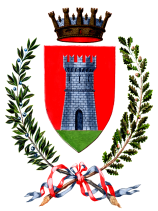 CITTA’ DI FOSSOMBRONE
Provincia di Pesaro e UrbinoComando Polizia MunicipalePiazza Mercato n. 1 Tel. 0721/723212 Telefax 0721/723252e.mail pol.municipale@comune.fossombrone.ps.it 